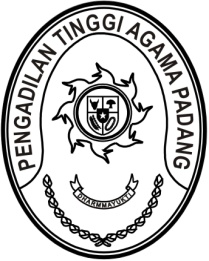 S  U  R  A  T      T  U  G  A  SNomor : W3-A/   /HM.00/10/2022Menimbang 	: 	bahwa Direktorat Jenderal Badan Peradilan Agama Mahkamah Agung RI akan melaksanakan Konsultasi dan Pembinaan Layanan Administrasi berbasis elektronik (Keuangan Perkara dan Pelaporan Satuan Kerja secara Elektronik) yang diikuti oleh Panitera dan satu orang pegawai Pengadilan Tinggi Agama/MS Aceh yang melakukan pendampingan akurasi data keuangan perkara;Dasar 	:    1.	Surat Direktur Jenderal Badan Peradilan Agama Mahkamah Agung RI tanggal 4255/DjA/HM.00/10/2022 perihal Konsultasi dan Pembinaan Layanan Administrasi Keuangan Perkara dan Pelaporan Satua Kerja Secara Elektronik;	     2.	Daftar Isian Pelaksanaan Anggaran Pengadilan Tinggi Agama 
Padang Nomor DIPA-005.01.2.401900/2022 tanggal 17 November     2021;MEMBERI TUGASKepada 	: 	1.	Nama	:	Drs. Abd. Khalik, S.H., M.H.					NIP	:	196802071996031001			Pangkat/Gol. Ru	:	Pembina Utama Muda (IV/c)			Jabatan	:	Panitera		2. 	Nama	:	Listya Rahma, A.Md.			NIP	:	198705252009122008			Pangkat/Gol. Ru	:	Penata Muda Tingkat I (III/b)			Jabatan	:	Bendahara PenerimaUntuk	:Pertama	:	Mengiikuti Konsultasi dan Pembinaan Layanan Administrasi berbasis elektronik (Keuangan Perkara dan Pelaporan Satuan Kerja secara Elektronik) pada tanggal 30 Oktober s.d. 2 November 2022 di Gedung Sekretariat Mahkamah Agung RI, Jalan Jend. A. Yani Kav. 58, Jakarta Pusat;Kedua	:	Segala biaya yang timbul untuk pelaksanaan tugas ini dibebankan pada DIPA Pengadilan Tinggi Agama Padang Tahun Anggaran 2022.       18 Oktober 2022       Wakil Ketua,Dr. Drs. Hamdani. S, S.H., M.H.I.							NIP. 195602121984031001